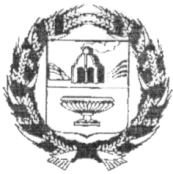 Собрание депутатов Новодраченинского сельсовета Заринского района Алтайского краяРЕШЕНИЕ проектс.НоводрачениноРуководствуясь Бюджетным кодексом Российской Федерации, Федеральным законом «Об общих принципах организации самоуправления Российской Федерации», Положением «О бюджетном процессе в МО Новодраченинский сельсовет», Уставом муниципального образования Новодраченинский сельсовет Заринского района Алтайского края, Собрание депутатов Решило:1. Внести в решение Собрания депутатов Новодраченинского сельсовета Заринского района Алтайского края от 22.12.2021 №26 «О бюджете муниципального образования Новодраченинский сельсовет Заринского района Алтайского края на 2022 год и на плановый период 2023 и 2024 годов» следующие изменения:1.1.Подпункт 1 пункта 1 изложить в следующей редакции:1) прогнозируемый общий объем доходов бюджета сельского поселения в сумме 3 882,5 тыс. рублей, в том числе объем межбюджетных трансфертов, получаемых из других бюджетов, в сумме 2 053,5 тыс. рублей.1.2. Подпункт 2 пункта 1 изложить в следующей редакции:2) общий объем расходов бюджета сельского поселения в сумме 3 926,5 тыс. рублей.1.3.Дополнить подпункт 4 пункта 1 статьи 13)дефицит бюджета сельского поселения в сумме 44,0тыс.рублей.1.4.Приложение 1 «Источники финансирования дефицита бюджета сельского поселения на 2022 год» изложить в следующей редакции:1.5.Приложение 3 «Распределение бюджетных ассигнований по разделам и подразделам классификации расходов бюджета сельского поселения на 2022  год» изложить в следующей редакции:1.6.Приложение 5 «Ведомственная структура расходов бюджета сельского поселения на 2022 год» изложить в следующей редакции:1.7.Приложение 7 «Распределение бюджетных ассигнований по разделам, подразделам, целевым статьям, группам (группам и подгруппам) видов расходов  на 2022 год» изложить в следующей редакции:Глава сельсовета                                                                  А.Е.Гавшинот 00.02.2022                                   № 00О внесении изменений и дополнений в решение Собрания депутатов Новодраченинского сельсовета Заринского района Алтайского края от 22.12.2021 №26 «О бюджете муниципального образования Новодраченинский сельсовет Заринского района Алтайского края на 2022 год и на плановый период 2023 и 2024 годов»КодИсточники финансирования дефицита бюджетаСумма, тыс. рублей01050000100000Изменение остатков средств на счетах по учету средств бюджета44,001030100100000Получение кредитов от других бюджетов бюджетной системы Российской Федерации бюджетами поселений в валюте Российской Федерации44,001030100100000Погашение Бюджетами поселений кредитов от других бюджетов бюджетной системы Российской Федерации44,0НаименованиеРз/ПрСумма, тыс. рублей123ОБЩЕГОСУДАРСТВЕННЫЕ ВОПРОСЫ01 001 002,8Функционирование Правительства Российской Федерации, высших исполнительных органов государственной власти субъектов Российской Федерации, местных администраций01 04740,6Резервные фонды01 111,0Другие общегосударственные вопросы01 13261,2НАЦИОНАЛЬНАЯ ОБОРОНА02 00100,6Мобилизационная и вневойсковая подготовка02 03100,6НАЦИОНАЛЬНАЯ БЕЗОПАСНОСТЬ И ПРАВООХРАНИТЕЛЬНАЯ ДЕЯТЕЛЬНОСТЬ03 005,0Защита населения и территории от чрезвычайных ситуаций природного и техногенного характера, пожарная безопасность03 105,0НАЦИОНАЛЬНАЯ ЭКОНОМИКА04 00999,0Дорожное хозяйство (дорожные фонды)04 09999,0ЖИЛИЩНО-КОММУНАЛЬНОЕ ХОЗЯЙСТВО05 00666,3Коммунальное хозяйство05 02661,3Благоустройство05 035,0КУЛЬТУРА, КИНЕМАТОГРАФИЯ08 001 147,8Культура08 01307,9Другие вопросы в области культуры, кинематографии08 04839,9ФИЗИЧЕСКАЯ КУЛЬТУРА И СПОРТ11 005,0Массовый спорт11 025,0Итого расходов3 926,5НаименованиеКодРз/ПрЦСРВрСумма, тыс. рублей123456Администрация Новодраченинского сельсовета Заринского района Алтайского края3033 926,5ОБЩЕГОСУДАРСТВЕННЫЕ ВОПРОСЫ30301 001 002,8Функционирование Правительства Российской Федерации, высших исполнительных органов государственной власти субъектов Российской Федерации, местных администраций30301 04740,6Руководство и управление в сфере установленных функций органов государственной власти субъектов Российской Федерации и органов местного самоуправления30301 040100000000703,9Расходы на обеспечение деятельности органов местного самоуправления30301 040120000000703,9Центральный аппарат органов местного самоуправления30301 040120010110283,3Расходы на выплаты персоналу в целях обеспечения выполнения функций государственными (муниципальными) органами, казенными учреждениями, органами управления государственными внебюджетными фондами30301 040120010110100248,3Закупка товаров, работ и услуг для обеспечения государственных (муниципальных) нужд30301 04012001011020033,0Уплата налогов, сборов и иных платежей30301 0401200101108502,0Глава местной администрации (исполнительно-распорядительного органа муниципального образования)30301 040120010130420,6Расходы на выплаты персоналу в целях обеспечения выполнения функций государственными (муниципальными) органами, казенными учреждениями, органами управления государственными внебюджетными фондами30301 040120010130100420,6Иные вопросы в области жилищно-коммунального хозяйства30301 04920000000036,7Иные расходы в области жилищно-коммунального хозяйства30301 04929000000036,7Расходы на обеспечение расчетов за топливно-энергетические ресурсы, потребляемые муниципальными учреждениями30301 0492900S119036,7Закупка товаров, работ и услуг для обеспечения государственных (муниципальных) нужд30301 0492900S119020036,7Резервные фонды30301 111,0Иные расходы органов государственной власти субъектов Российской Федерации и органов местного самоуправления30301 1199000000001,0Резервные фонды30301 1199100000001,0Резервные фонды местных администраций30301 1199100141001,0Резервные средства30301 1199100141008701,0Другие общегосударственные вопросы30301 13261,2Межбюджетные трансферты общего характера бюджетам субъектов Российской Федерации и муниципальных образований30301 1398000000004,3Иные межбюджетные трансферты общего характера30301 1398500000004,3Межбюджетные трансферты бюджетам муниципальных районов из бюджетов поселений и межбюджетные трансферты бюджетам поселений из бюджетов муниципальных районов на осуществление части полномочий по решению вопросов местного значения в соответствии с заключенными соглашениями30301 1398500605104,3Иные межбюджетные трансферты30301 1398500605105404,3Иные расходы органов государственной власти субъектов Российской Федерации и органов местного самоуправления30301 139900000000256,9Расходы на выполнение других обязательств государства30301 139990000000256,9Прочие выплаты по обязательствам государства30301 139990014710256,9Закупка товаров, работ и услуг для обеспечения государственных (муниципальных) нужд30301 139990014710200248,9Уплата налогов, сборов и иных платежей30301 1399900147108508,0НАЦИОНАЛЬНАЯ ОБОРОНА30302 00100,6Мобилизационная и вневойсковая подготовка30302 03100,6Руководство и управление в сфере установленных функций органов государственной власти субъектов Российской Федерации и органов местного самоуправления30302 030100000000100,6Руководство и управление в сфере установленных функций30302 030140000000100,6Осуществление первичного воинского учета органами местного самоуправления поселений, муниципальных и городских округов30302 030140051180100,6Расходы на выплаты персоналу в целях обеспечения выполнения функций государственными (муниципальными) органами, казенными учреждениями, органами управления государственными внебюджетными фондами30302 030140051180100100,0Закупка товаров, работ и услуг для обеспечения государственных (муниципальных) нужд30302 0301400511802000,6НАЦИОНАЛЬНАЯ БЕЗОПАСНОСТЬ И ПРАВООХРАНИТЕЛЬНАЯ ДЕЯТЕЛЬНОСТЬ30303 005,0Защита населения и территории от чрезвычайных ситуаций природного и техногенного характера, пожарная безопасность30303 105,0Предупреждение и ликвидация чрезвычайных ситуаций и последствий стихийных бедствий30303 1094000000003,0Финансирование иных мероприятий по предупреждению и ликвидации чрезвычайных ситуаций и последствий стихийных бедствий30303 1094200000003,0Расходы на финансовое обеспечение мероприятий, связанных с ликвидацией последствий чрезвычайных ситуаций и стихийных бедствий30303 1094200120103,0Закупка товаров, работ и услуг для обеспечения государственных (муниципальных) нужд30303 1094200120102003,0Иные расходы органов государственной власти субъектов Российской Федерации и органов местного самоуправления30303 1099000000002,0Расходы на выполнение других обязательств государства30303 1099900000002,0Прочие выплаты по обязательствам государства30303 1099900147102,0Закупка товаров, работ и услуг для обеспечения государственных (муниципальных) нужд30303 1099900147102002,0НАЦИОНАЛЬНАЯ ЭКОНОМИКА30304 00999,0Дорожное хозяйство (дорожные фонды)30304 09999,0Иные вопросы в области национальной экономике30304 099100000000999,0Мероприятия в сфере транспорта и дорожного хозяйства30304 099120000000999,0Содержание, ремонт, реконструкция и строительство автомобильных дорог, являющихся муниципальной собственностью30304 099120067270999,0Закупка товаров, работ и услуг для обеспечения государственных (муниципальных) нужд30304 099120067270200999,0ЖИЛИЩНО-КОММУНАЛЬНОЕ ХОЗЯЙСТВО30305 00666,3Коммунальное хозяйство30305 02661,3Муниципальная целевая программа энергосбережения на территории администрации Новодраченинского сельсовета Заринского района Алтайского края на 2018-2022г.г.30305 02190000000015,0Расходы на реализации мероприятий муниципальной программы30305 02190006099015,0Закупка товаров, работ и услуг для обеспечения государственных (муниципальных) нужд30305 02190006099020015,0Иные вопросы в области жилищно-коммунального хозяйства30305 029200000000646,3Иные расходы в области жилищно-коммунального хозяйства30305 029290000000646,3Мероприятия в области коммунального хозяйства30305 029290018030646,3Закупка товаров, работ и услуг для обеспечения государственных (муниципальных) нужд30305 029290018030200634,3Уплата налогов, сборов и иных платежей30305 02929001803085012,0Благоустройство30305 035,0Иные вопросы в области жилищно-коммунального хозяйства30305 0392000000005,0Иные расходы в области жилищно-коммунального хозяйства30305 0392900000005,0Организация и содержание мест захоронения30305 0392900180702,0Закупка товаров, работ и услуг для обеспечения государственных (муниципальных) нужд30305 0392900180702002,0Прочие мероприятия по благоустройству муниципальных образований30305 0392900180803,0Закупка товаров, работ и услуг для обеспечения государственных (муниципальных) нужд30305 0392900180802003,0КУЛЬТУРА, КИНЕМАТОГРАФИЯ30308 001 147,8Культура30308 01307,9Иные вопросы в области жилищно-коммунального хозяйства30308 01920000000091,7Иные расходы в области жилищно-коммунального хозяйства30308 01929000000091,7Расходы на обеспечение расчетов за топливно-энергетические ресурсы, потребляемые муниципальными учреждениями30308 0192900S119091,7Закупка товаров, работ и услуг для обеспечения государственных (муниципальных) нужд30308 0192900S119020091,7Иные расходы органов государственной власти субъектов Российской Федерации и органов местного самоуправления30308 019900000000216,2Расходы на выполнение других обязательств государства30308 019990000000216,2Прочие выплаты по обязательствам государства30308 019990014710216,2Закупка товаров, работ и услуг для обеспечения государственных (муниципальных) нужд30308 019990014710200182,2Уплата налогов, сборов и иных платежей30308 01999001471085034,0Другие вопросы в области культуры, кинематографии30308 04839,9Иные вопросы в отраслях социальной сферы30308 0490000000004,5Иные вопросы в сфере культуры и средств массовой информации30308 0490200000004,5Мероприятия в сфере культуры и кинематографии30308 0490200165104,5Закупка товаров, работ и услуг для обеспечения государственных (муниципальных) нужд30308 0490200165102004,5Иные расходы органов государственной власти субъектов Российской Федерации и органов местного самоуправления30308 049900000000835,4Расходы на выполнение других обязательств государства30308 049990000000835,4Прочие выплаты по обязательствам государства30308 049990014710835,4Расходы на выплаты персоналу в целях обеспечения выполнения функций государственными (муниципальными) органами, казенными учреждениями, органами управления государственными внебюджетными фондами30308 049990014710100835,4ФИЗИЧЕСКАЯ КУЛЬТУРА И СПОРТ30311 005,0Массовый спорт30311 025,0Иные вопросы в отраслях социальной сферы30311 0290000000005,0Иные вопросы в сфере здравоохранения, физической культуры и спорта30311 0290300000005,0Мероприятия в области здравоохранения, спорта и физической культуры, туризма30311 0290300166705,0Расходы на выплаты персоналу в целях обеспечения выполнения функций государственными (муниципальными) органами, казенными учреждениями, органами управления государственными внебюджетными фондами30311 0290300166701005,0НаименованиеРз/ПрЦСРВрСумма, тыс. рублей12345ОБЩЕГОСУДАРСТВЕННЫЕ ВОПРОСЫ01 001 002,8Функционирование Правительства Российской Федерации, высших исполнительных органов государственной власти субъектов Российской Федерации, местных администраций01 04740,6Руководство и управление в сфере установленных функций органов государственной власти субъектов Российской Федерации и органов местного самоуправления01 040100000000703,9Расходы на обеспечение деятельности органов местного самоуправления01 040120000000703,9Центральный аппарат органов местного самоуправления01 040120010110283,3Расходы на выплаты персоналу в целях обеспечения выполнения функций государственными (муниципальными) органами, казенными учреждениями, органами управления государственными внебюджетными фондами01 040120010110100248,3Закупка товаров, работ и услуг для обеспечения государственных (муниципальных) нужд01 04012001011020033,0Уплата налогов, сборов и иных платежей01 0401200101108502,0Глава местной администрации (исполнительно-распорядительного органа муниципального образования)01 040120010130420,6Расходы на выплаты персоналу в целях обеспечения выполнения функций государственными (муниципальными) органами, казенными учреждениями, органами управления государственными внебюджетными фондами01 040120010130100420,6Иные вопросы в области жилищно-коммунального хозяйства01 04920000000036,7Иные расходы в области жилищно-коммунального хозяйства01 04929000000036,7Расходы на обеспечение расчетов за топливно-энергетические ресурсы, потребляемые муниципальными учреждениями01 0492900S119036,7Закупка товаров, работ и услуг для обеспечения государственных (муниципальных) нужд01 0492900S119020036,7Резервные фонды01 111,0Иные расходы органов государственной власти субъектов Российской Федерации и органов местного самоуправления01 1199000000001,0Резервные фонды01 1199100000001,0Резервные фонды местных администраций01 1199100141001,0Резервные средства01 1199100141008701,0Другие общегосударственные вопросы01 13261,2Межбюджетные трансферты общего характера бюджетам субъектов Российской Федерации и муниципальных образований01 1398000000004,3Иные межбюджетные трансферты общего характера01 1398500000004,3Межбюджетные трансферты бюджетам муниципальных районов из бюджетов поселений и межбюджетные трансферты бюджетам поселений из бюджетов муниципальных районов на осуществление части полномочий по решению вопросов местного значения в соответствии с заключенными соглашениями01 1398500605104,3Иные межбюджетные трансферты01 1398500605105404,3Иные расходы органов государственной власти субъектов Российской Федерации и органов местного самоуправления01 139900000000256,9Расходы на выполнение других обязательств государства01 139990000000256,9Прочие выплаты по обязательствам государства01 139990014710256,9Закупка товаров, работ и услуг для обеспечения государственных (муниципальных) нужд01 139990014710200248,9Уплата налогов, сборов и иных платежей01 1399900147108508,0НАЦИОНАЛЬНАЯ ОБОРОНА02 00100,6Мобилизационная и вневойсковая подготовка02 03100,6Руководство и управление в сфере установленных функций органов государственной власти субъектов Российской Федерации и органов местного самоуправления02 030100000000100,6Руководство и управление в сфере установленных функций02 030140000000100,6Осуществление первичного воинского учета органами местного самоуправления поселений, муниципальных и городских округов02 030140051180100,6Расходы на выплаты персоналу в целях обеспечения выполнения функций государственными (муниципальными) органами, казенными учреждениями, органами управления государственными внебюджетными фондами02 030140051180100100,0Закупка товаров, работ и услуг для обеспечения государственных (муниципальных) нужд02 0301400511802000,6НАЦИОНАЛЬНАЯ БЕЗОПАСНОСТЬ И ПРАВООХРАНИТЕЛЬНАЯ ДЕЯТЕЛЬНОСТЬ03 005,0Защита населения и территории от чрезвычайных ситуаций природного и техногенного характера, пожарная безопасность03 105,0Предупреждение и ликвидация чрезвычайных ситуаций и последствий стихийных бедствий03 1094000000003,0Финансирование иных мероприятий по предупреждению и ликвидации чрезвычайных ситуаций и последствий стихийных бедствий03 1094200000003,0Расходы на финансовое обеспечение мероприятий, связанных с ликвидацией последствий чрезвычайных ситуаций и стихийных бедствий03 1094200120103,0Закупка товаров, работ и услуг для обеспечения государственных (муниципальных) нужд03 1094200120102003,0Иные расходы органов государственной власти субъектов Российской Федерации и органов местного самоуправления03 1099000000002,0Расходы на выполнение других обязательств государства03 1099900000002,0Прочие выплаты по обязательствам государства03 1099900147102,0Закупка товаров, работ и услуг для обеспечения государственных (муниципальных) нужд03 1099900147102002,0НАЦИОНАЛЬНАЯ ЭКОНОМИКА04 00999,0Дорожное хозяйство (дорожные фонды)04 09999,0Иные вопросы в области национальной экономике04 099100000000999,0Мероприятия в сфере транспорта и дорожного хозяйства04 099120000000999,0Содержание, ремонт, реконструкция и строительство автомобильных дорог, являющихся муниципальной собственностью04 099120067270999,0Закупка товаров, работ и услуг для обеспечения государственных (муниципальных) нужд04 099120067270200999,0ЖИЛИЩНО-КОММУНАЛЬНОЕ ХОЗЯЙСТВО05 00666,3Коммунальное хозяйство05 02661,3Муниципальная целевая программа энергосбережения на территории администрации Новодраченинского сельсовета Заринского района Алтайского края на 2018-2022г.г.05 02190000000015,0Расходы на реализации мероприятий муниципальной программы05 02190006099015,0Закупка товаров, работ и услуг для обеспечения государственных (муниципальных) нужд05 02190006099020015,0Иные вопросы в области жилищно-коммунального хозяйства05 029200000000646,3Иные расходы в области жилищно-коммунального хозяйства05 029290000000646,3Мероприятия в области коммунального хозяйства05 029290018030646,3Закупка товаров, работ и услуг для обеспечения государственных (муниципальных) нужд05 029290018030200634,3Уплата налогов, сборов и иных платежей05 02929001803085012,0Благоустройство05 035,0Иные вопросы в области жилищно-коммунального хозяйства05 0392000000005,0Иные расходы в области жилищно-коммунального хозяйства05 0392900000005,0Организация и содержание мест захоронения05 0392900180702,0Закупка товаров, работ и услуг для обеспечения государственных (муниципальных) нужд05 0392900180702002,0Прочие мероприятия по благоустройству муниципальных образований05 0392900180803,0Закупка товаров, работ и услуг для обеспечения государственных (муниципальных) нужд05 0392900180802003,0КУЛЬТУРА, КИНЕМАТОГРАФИЯ08 001 147,8Культура08 01307,9Иные вопросы в области жилищно-коммунального хозяйства08 01920000000091,7Иные расходы в области жилищно-коммунального хозяйства08 01929000000091,7Расходы на обеспечение расчетов за топливно-энергетические ресурсы, потребляемые муниципальными учреждениями08 0192900S119091,7Закупка товаров, работ и услуг для обеспечения государственных (муниципальных) нужд08 0192900S119020091,7Иные расходы органов государственной власти субъектов Российской Федерации и органов местного самоуправления08 019900000000216,2Расходы на выполнение других обязательств государства08 019990000000216,2Прочие выплаты по обязательствам государства08 019990014710216,2Закупка товаров, работ и услуг для обеспечения государственных (муниципальных) нужд08 019990014710200182,2Уплата налогов, сборов и иных платежей08 01999001471085034,0Другие вопросы в области культуры, кинематографии08 04839,9Иные вопросы в отраслях социальной сферы08 0490000000004,5Иные вопросы в сфере культуры и средств массовой информации08 0490200000004,5Мероприятия в сфере культуры и кинематографии08 0490200165104,5Закупка товаров, работ и услуг для обеспечения государственных (муниципальных) нужд08 0490200165102004,5Иные расходы органов государственной власти субъектов Российской Федерации и органов местного самоуправления08 049900000000835,4Расходы на выполнение других обязательств государства08 049990000000835,4Прочие выплаты по обязательствам государства08 049990014710835,4Расходы на выплаты персоналу в целях обеспечения выполнения функций государственными (муниципальными) органами, казенными учреждениями, органами управления государственными внебюджетными фондами08 049990014710100835,4ФИЗИЧЕСКАЯ КУЛЬТУРА И СПОРТ11 005,0Массовый спорт11 025,0Иные вопросы в отраслях социальной сферы11 0290000000005,0Иные вопросы в сфере здравоохранения, физической культуры и спорта11 0290300000005,0Мероприятия в области здравоохранения, спорта и физической культуры, туризма11 0290300166705,0Расходы на выплаты персоналу в целях обеспечения выполнения функций государственными (муниципальными) органами, казенными учреждениями, органами управления государственными внебюджетными фондами11 0290300166701005,0Итого расходов3926,5